Formulaire d’adhésion à la FIWAP : A compléter et renvoyer par e-mail à Murielle Michaux : mm@fiwap.be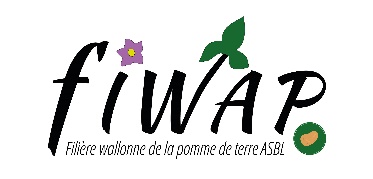 Coordonnées:Société, association:________________________ Fonction:  Mademoiselle  Madame  MonsieurNOM :	_______________________________	PRENOM : ________________Rue: __________________________________________________Code Postal: _______ Commune: ______________________ Pays: ________N° TVA : ___________________Tél. : _____________ GSM : _______________ Fax : _______________e-mail1 : ___________________________________________________e-mail2 : ___________________________________________________e-mail3 : ___________________________________________________=> Je désire recevoir le message des marchés par e-mail: 	 OUI  	  NON=> Je désire recevoir les prix des pdt par SMS : 		 OUI  	  NONConditions d’affiliation : :Producteurs de pommes de terre de consommation (en personne physique ou en société agricole (S. Agr.)): Moins de  de pdt:						106,48 € TVAC De 5 à  de pdt: 						159,72 € TVAC De 20 à  de pdt: 						212,96 € TVAC De 50 à 100 ha de pdt:						359,37 € TVAC De 100 à 250 ha de pdt:					465,85 € TVAC Plus de 250 ha de pdt:						532,40 € TVACSociétés Sociétés de négoce, préparation ou transformation de pdt : De 0 à 10 ETP (équivalents temps plein)		532,40 € TVAC Plus de 10 ETP (équivalents temps plein)		665,50 € TVAC Autres sociétés :  De 0 à 10 ETP (équivalents temps plein)		465,85 € TVAC Plus de 10 ETP (équivalents temps plein)		532,40 € TVAC Autres (non producteurs):					106,48 € TVAC (Asbl, chercheur, personnel de la recherche et développement, « sympathisant de la patate », école,…)A verser au compte n° 103-1132974-82 (INCA) de la FIWAP asbl à B-5030 Gembloux, avec la mention « Cot 2024+ Nom Prénom ». Attention : pour tout paiement depuis l’étranger, les frais bancaires sont entièrement à votre charge. Les chèques ne sont pas acceptés.Institution bancaire: Crédit Agricole, Avenue de la Faculté d'Agronomie, 89 à 5030 GEMBLOUX       IBAN FIWAP (INCA): BE25103113297482           SWIFT: NICABEBB	Confirme avoir pris connaissance des tarifs en application et avoir versé le montant correspondant à mon "statut". 		Date:      Vous souhaitez plus d’un exemplaire de nos envois / courriers ?Pour toute association, groupement, coopérative, société, srl, sa/nv, firme, etc… qui souhaite recevoir un ou plusieurs exemplaires en plus de nos courriers, lettres et envois divers,… il faut compter 80,00 € htva + 21% tva = 106,48 € tvac en plus* de la somme qui vous concerne ci-dessus, et ce par destinataire. Il faut bien entendu nous communiquer les noms des destinataires ainsi que leurs courriers électroniques et le cas échéant (service sms) leur n° de portable.Vous êtes une firme ou société commerciale (SA, SPRL, BV, etc) …Devenir membre à part entière de la Fiwap peut vous rapporter gros !Vous bénéficiez de tous nos services.Vous aurez le nom et le logo de votre société (à nous fournir !) repris cette année, en couleur et gratuitement, dans un des Fiwap Info de 2024) !Vos produits, vos services dans le Fiwap Info….N’oubliez pas que vous pouvez aussi vendre vos produits et services, et vous faire connaître à un public très ciblé (+/- 600 professionnels du secteur « patate » en Belgique) en plaçant une / plusieurs annonces publicitaires dans le Fiwap Info !Voir sur notre site en cliquant ici ou par mail à Dominique Florins df@fiwap.be ou informations au 081/61.06.56SociétéSociétéNomNomPrénomPrénomAdresseAdresseCode PostalCode PostalLocalitéLocalitéTéléphoneTéléphoneFaxFaxGSMGSMe-maile-mailN° de tvaN° de tvachoix message marche :Par :e-maile-maile-mailchoix message marche :Par :FaxFaxFaxchoix message marche :Par :aucunaucunaucunSMSSMSOUIOUIOUISMSSMSNONNONNON